Angle Relationships 						Name_______________________       Day 1: Angle Pairs – Vertical, Adjacent & Linear Pairs    	 WorksheetUse the figure on the right to answer #1-5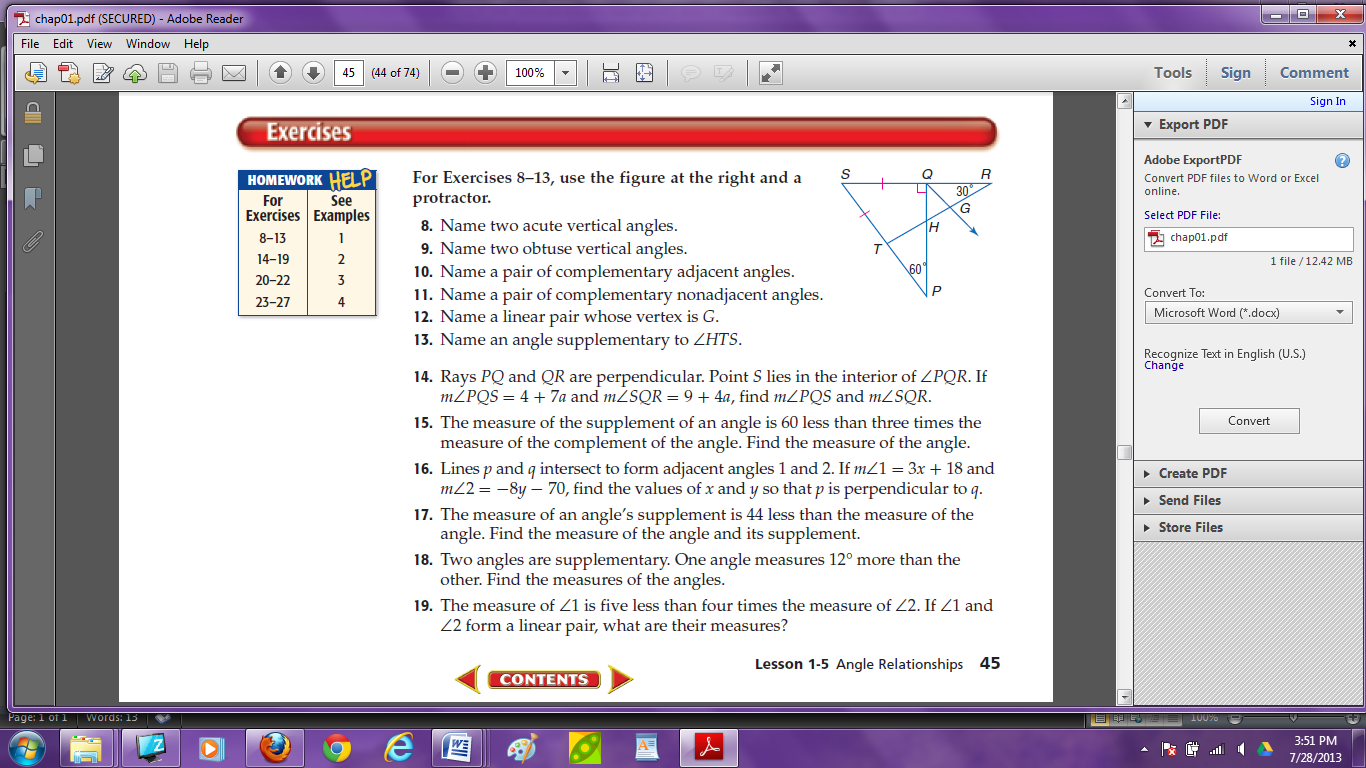 1.  Name two acute vertical angles2.  Name two obtuse vertical angles3.  Name a pair of adjacent angles4.  Name a linear pair whose vertex is G5.  Name a pair of nonadjacent angles6.  The measure of ∠1 is five less than four times the measure of ∠2.  If ∠1 and ∠2 form a linear      pair what are their measures? Show all work.     m∠1 = ________     m∠2 = ________7.  Determine whether the statements true or false. Explain.x > y	true/false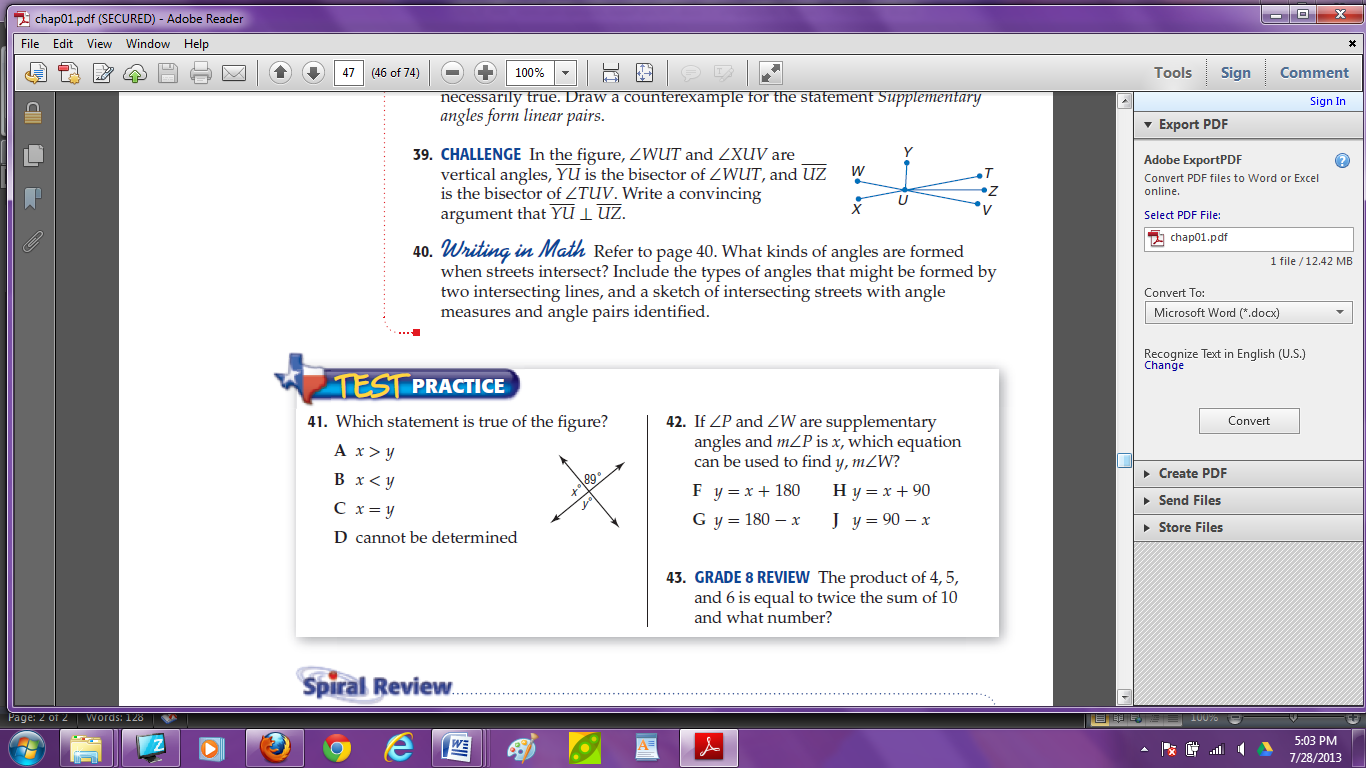 x < y	true/falsex = y	true/falseUse the figure on the right to answer #8-9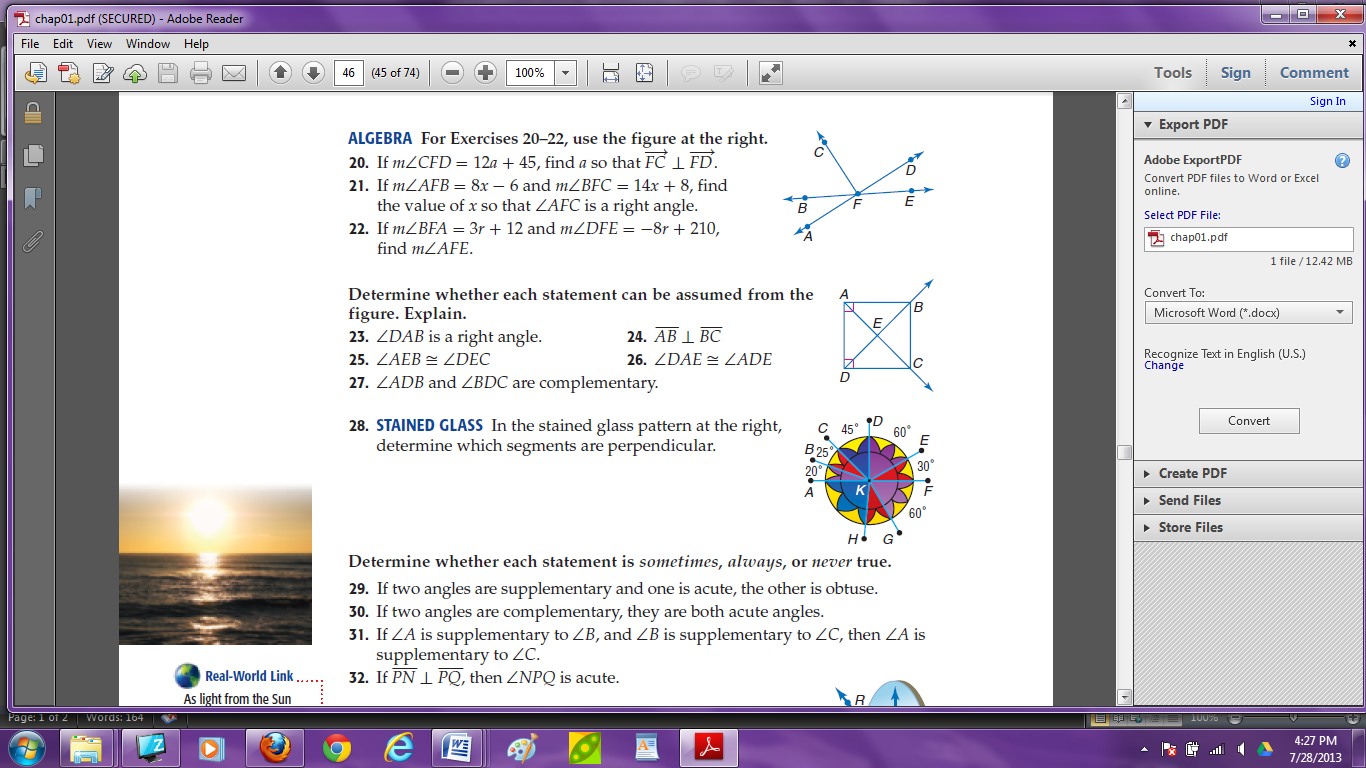 8.  If m∠AFB = 8x – 6 and m∠BFC = 14x + 8, find the value of x      so that ∠AFC is a right angle. Show all work.     x = ________9.  If m∠BFA = 3r + 12 and m∠DFE = -8r + 210, find m∠AFE. Show all work.     m∠AFE = ________10.  Are all linear pairs adjacent? Explain. Use a diagram in your explanation.11.  Are all adjacent angles linear pairs? Explain. Use a diagram in your explanation.12.  Can vertical angles be adjacent? Explain. Use a diagram in your explanation.Angle Relationships 						Name_______________________       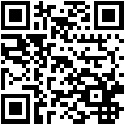 Day 2: Angle Pairs – Complementary & Supplementary Angles WorksheetUse the figure on the right to answer #1-51.  Name two segments that are perpendicular2.  Name a pair of complementary adjacent angles3.  Name a right angle4.  Name an angle complementary to ∠RQG5.  Name an angle supplementary to ∠HTS6.  Rays PQ and QR are perpendicular. Point S lies in the interior of ∠PQR. If m∠PQS = 4 + 7a      and m∠SQR = 9 + 4a, find m∠PQS and m∠SQR. Draw and label the diagram.     m∠PQS = ________     m∠SQR = ________7.  The measure of the supplement of an angle is 60 less than three times the measure of      the complement of the angle. Find the measure of the angle. Draw and label the diagram.8.  Lines p and q intersect to form adjacent angles ∠1 and ∠2. If m∠1 = 3x + 18 and      m∠2 = -8y – 70, find the values of x and y so that p is perpendicular to q. Draw and     label the diagram.     x = ________     y = ________9.   If m∠CFD = 12a + 45, find a so that FC ⊥ FD     a = ________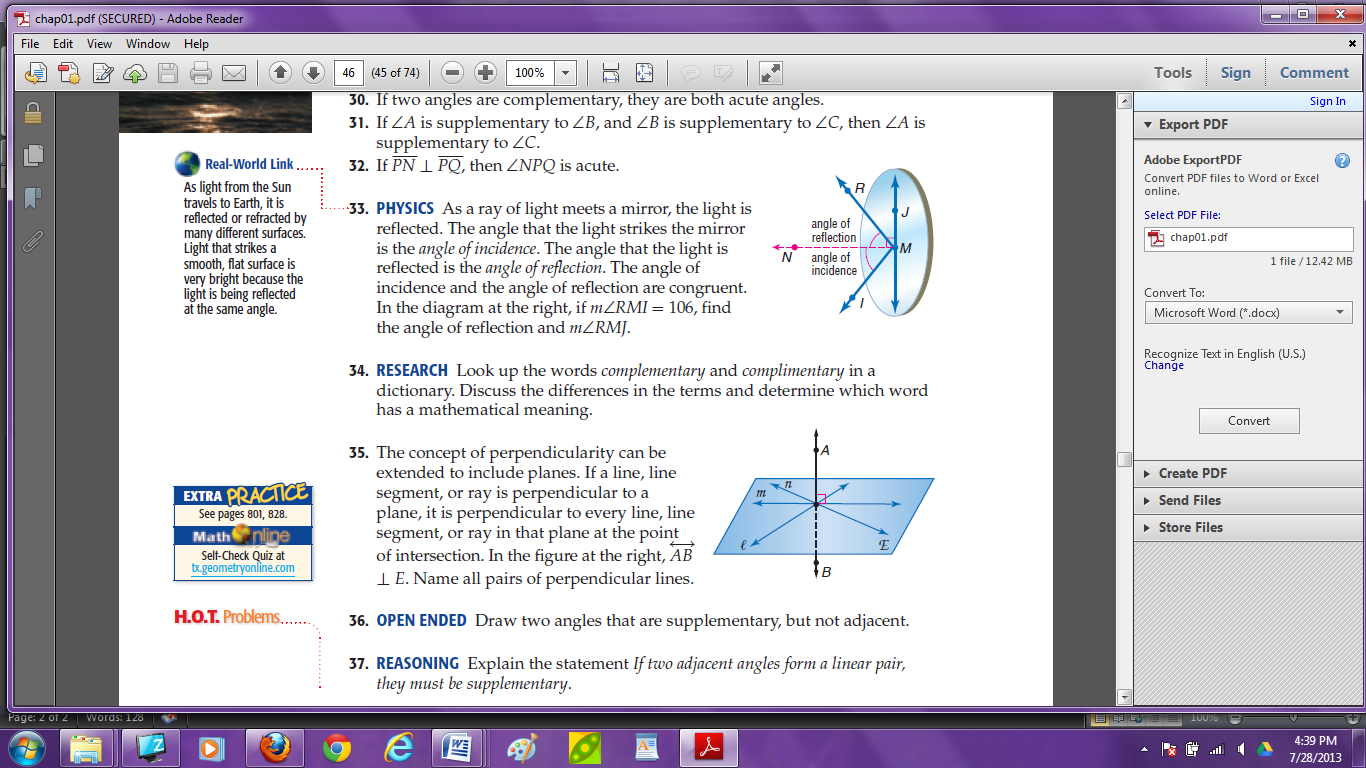 10.  As a ray of light meets a mirror, the light is reflected. The angle created       when the light strikes the mirror is called the angle of incidence. The angle       created when the light is reflected is called the angle of reflection.       The angle of incidence and the angle of reflection are congruent.       If m∠RMI = 106, find the angle of reflection and m∠RMJ.     Angle of Reflection = _______     m∠RMJ = ________11.  The concept of perpendicularity can be extended to include planes. If a line,       line segment, or ray is perpendicular to a plane, it is perpendicular to every       line, line segment, or ray in that plane at the point of intersection.      	If AB ⊥ E, name all pairs of perpendicular line in the diagram12.  Explain how supplementary angles and linear pairs are similar13.  Explain how supplementary angles and linear pairs are different  